IMDRF/MDSAP WG/N6FINAL:2013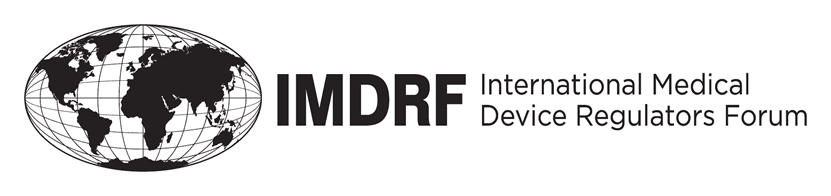 Final DocumentTitle: 		Regulatory Authority Assessor Competence and Training RequirementsAuthoring Group: 	IMDRF MDSAP Working GroupDate:  			9 December 2013Despina Spanou, IMDRF ChairThis document was produced by the International Medical Device Regulators Forum. There are no restrictions on the reproduction or use of this document; however, incorporation of this document, in part or in whole, into another document, or its translation into languages other than English, does not convey or represent an endorsement of any kind by the International Medical Device Regulators Forum.Copyright © 2013 by the International Medical Device Regulators Forum.Table of Contents1.0	Scope	52.0	Reference(s)	63.0	Definitions	64.0	Responsibilities	75.0	Commitments	86.0	Entry Level Requirements	87.0	Training requirements	128.0	Lead Assessor, and Assessor Experience Requirements	149.0	Competence Evaluation	1510.0	Records of Pre-requisites, Competence Evaluation and Monitoring	1611.0	Remediation	16Appendix A – Competence Matrices	17PrefaceThe document herein was produced by the International Medical Device Regulators Forum (IMDRF), a voluntary group of medical device regulators from around the world.  There are no restrictions on the reproduction, distribution or use of this document; however, incorporation of this document, in part or in whole, into any other document, or its translation into languages other than English, does not convey or represent an endorsement of any kind by the International Medical Device Regulators Forum.IntroductionThis is one document in a collection of documents produced by the International Medical Device Regulators Forum (IMDRF) intended to implement the concept of a Medical Device Single Audit Program (MDSAP).  Two documents, IMDRF MDSAP WG N3 – “Requirements for Medical Device Auditing Organizations for Regulatory Authority Recognition” and IMDRF MDSAP WG N4 – “Competence and Training Requirements for Auditing Organizations,” are complementary documents.  These two documents N3 and N4 are focused on requirements for an Auditing Organization and individuals performing regulatory audits and other related functions under the respective medical device legislation, regulations, and procedures required in its regulatory jurisdiction.Two additional documents, IMDRF MDSAP WG N5 – “Regulatory Authority Assessment Method for the Recognition and Monitoring of Medical Device Auditing Organizations” and this document, IMDRF MDSAP WG N6 - “Regulatory Authority Assessor Competence and Training Requirements,” are complementary documents.  These two documents N5 and N6 are focused on how Regulatory Authorities and their assessors will evaluate or “assess” medical device Auditing Organizations’ compliance to the requirements in the IMDRF MDSAP N3 and N4 documents.In addition, IMDRF MDSAP WG N11 will define a method to “grade” nonconformities resulting from a Regulatory Authority assessment of an Auditing Organization and to document the decision process for recognizing an Auditing Organization or revoking recognition.  This collection of IMDRF MDSAP documents will provide the fundamental building blocks by providing a common set of requirements to be utilized by the Regulatory Authorities for the recognition and monitoring of entities that perform regulatory audits and other related functions.  It should be noted that in some jurisdictions the recognition process is called designation, notification, registration, or accreditation.IMDRF developed MDSAP to encourage and support global convergence of regulatory systems, where possible.  It seeks to strike a balance between the responsibilities of Regulatory Authorities to safeguard the health of their citizens as well as their obligations to avoid placing unnecessary burdens upon Auditing Organizations or the regulated industry.  IMDRF Regulatory Authorities may add additional requirements beyond this document when their legislation requires such additions.The purpose of this document is to specify competence and training requirements that shall be demonstrated and maintained by Regulatory Authorities for personnel involved in the assessment of Auditing Organizations performing regulatory audits of medical device manufacturers. The requirements contained within this document are for personnel involved in assessments and recognition decisions assessing conformity with the IMDRF MDSAP N3 document, and includes:Defining knowledge, skills, and abilities. Criteria for various degrees of competence based on roles in assessments and recognition decisions. Assisting in the evaluation and development of Regulatory Authority Assessors.Providing a basis for identifying training needs.ScopeThis document applies to Regulatory Authorities conducting assessments of Auditing Organizations.  Adherence to this document and its requirements will help mitigate the risk of inconsistent or ineffective assessments of Auditing Organizations by ensuring that Regulatory Authority personnel have the necessary competence and training before conducting an assessment or participating in a decision to recognize an Auditing Organization.  The Competence Matrix described in Appendix A identifies requirements for training and assists in the development of programs for personnel involved in assessments and recognition decisions.The functions covered by a Regulatory Authority, within the scope of this document, and the independence of the roles assigned are described in Table 1.Table 1:  Regulatory Authority Functions and RolesReference(s)IMDRF MDSAP N3 - Requirements for Medical Device Auditing Organizations for Regulatory Authority RecognitionIMDRF MDSAP N4 - Competence and Training Requirements for Auditing OrganizationsIMDRF MDSAP N5 - Regulatory Authority Assessment Method for the Recognition and Monitoring of Medical Device Auditing OrganizationsGHTF/SG1/N78:2012 - Principles of Conformity Assessment for Medical DeviceISO 9000:2005 - Quality management systems — Fundamentals and vocabulary ISO/IEC 17000:2004 – Conformity assessment – Vocabulary and general principlesISO/IEC 17021:2011 - Conformity Assessment – Requirements for bodies providing audit and certification of management system.DefinitionsAudit: A systematic, independent, and documented process for obtaining records, statements of fact or other relevant information and assessing them objectively to determine the extent to which specified requirements are fulfilled.  (ISO 17000:2004)Assessment: A systematic, independent, and documented process for obtaining assessment evidence and evaluating it objectively to determine the extent to which assessment criteria are fulfilled.Auditing Organization:  An organization that audits a medical device manufacturer for conformity with quality management system requirements and other medical device regulatory requirements.  Auditing Organizations may be an independent organization or a Regulatory Authority which perform regulatory audits.Auditor: A person with the demonstrated personal attributes and competence to conduct an audit.  (ISO 9000:2005 clause 3.9.9)Assessor:  An employee of a Regulatory Authority with the demonstrated personal attributes and competence to conduct an assessment of an Auditing Organization.Competence: Demonstrated personal attributes and demonstrated ability to apply knowledge and skills.  (ISO 9000:2006 clause 3.9.14)Lead Assessor:  The individual responsible for leading the assessment team.  The Lead Assessor manages an assessment team, prepares the assessment plan, conducts any assessment related meetings, and submits the formal assessment report. Program Administrator:  A person(s) that conducts a review of the assessment application to determine assessment team competence requirements, select assessment team members, and determine assessment duration.Regulatory Authority:  A government body or other entity that exercises a legal right to control the use or sale of medical devices within its jurisdiction, and that may take enforcement action to ensure that medical products marketed within its jurisdiction comply with legal requirements.  (GHTF/SG1/N78:2012)Recognition Manager:  A person responsible for the reviews of the assessment activities and for the approval of the assessment results.ResponsibilitiesIt is the responsibility of a Regulatory Authority to collect and maintain evidence that demonstrates that personnel involved in assessments and recognition decisions meet the specified competence requirements contained within this document.The Regulatory Authority is expected to have a documented processes to: (1) initially qualify their staff, who are involved in assessments and recognition decisions to the requirements specified within this document, based on demonstrated competence; (2) ensure that the competence of personnel involved in assessments and recognition decisions is maintained on a continuing basis; (3) provide personnel with appropriate support and resources where needed and, (4) maintain records of these activities for each person involved in the recognition process.  Assessors-in-training may be included in the assessment team, but shall not perform assessments without direction or guidance from the Lead Assessor.On request, Regulatory Authorities may provide feedback of their experiences with regards to the competence requirements for personnel involved in assessments and recognition decisions to the IMDRF for the purpose of refining the competence criteria and training requirements defined in this document.CommitmentsThe Recognizing Authority shall ensure and document that each person involved in assessments and recognition decisions commits to comply with all applicable rules, regulations, and policies.  Any potential conflicts of interest, including prior association with an Auditing Organization, a manufacturer, or its personnel shall be notified to the recognizing authority.Entry Level RequirementsA Regulatory Authority shall apply its own procedures for formally selecting, training, and approving personnel involved in assessments and recognition decisions using the requirements and criteria contained within this document.The following are the pre-requisite education, experience, and competencies to be demonstrated and maintained by staff involved in assessments and recognition decisions. Pre-requisite EducationLead Assessors, Assessors, and Recognition Managers, should hold a diploma from a university or technical college in medicine, science, or engineering.  Disciplines of interest include, for example;BiologyMicrobiologyChemistryBiochemistryComputer hardware and software technologyMaterial sciencesEngineering - electrical, mechanical, biomedical, clinical, bioengineering,Human physiologyMedicinePharmacyPhysics and biophysicsVeterinary medicineThe educational requirement shall remain a strong basis for classification of Technical Knowledge.  Typically personnel develop expertise directly related to their educational background.Program Administrators should hold certificates or diplomas for successful completion of secondary school education qualifications.In exceptional cases, a demonstration of equivalent knowledge and skills may be acceptable.  The Regulatory Authority shall justify and document the reasons for accepting alternatives to the education requirements.Pre-requisite ExperiencePotential Lead Assessors and Assessors, Recognition Managers, and Program Administrators shall be able to demonstrate sufficient experience to have acquired the requisite knowledge and skills to successfully perform the functions required to perform their designated tasks. Potential Lead Assessors and Recognition Managers shall demonstrate at least four years of full-time experience in the field of medical devices or related sectors (e.g. industry, audit, healthcare, or research).  Successful completion of other formal qualifications (advanced degrees) can substitute for a maximum of three years of working experience.In exceptional cases, a shorter duration of experience, or experience in areas not mentioned above, may be acceptable.  Such cases may include, for example, individuals employed in an audit, inspectional or enforcement position for a regulatory authority whereby they have acquired and demonstrated in-depth knowledge of the application of quality management principles to medical device manufacturing, the application of regulations, as well as the evaluation of compliance of medical device manufacturers to standards and regulations.  A Regulatory Authority shall justify and document such cases.Pre-requisite Competence RequirementsThree broad categories of competencies are required for potential Lead Assessors, Assessors, and Recognition Managers:Foundational Competencies: those generic skills, personal attributes, and behaviors applicable to all personnel and developed through experience (e.g. adaptability, diligence, critical and analytical thinking, communication, etc.)Functional Competencies: those generic skills applicable to all personnel developed through experience and required to perform assessments (e.g. project management; time management; teamwork; effective use of information technology; etc.)Technical Competencies: those unique skills developed through experience and specific knowledge applicable to personnel depending on the scope of activities needed to address subject areas (e.g. regulatory requirements, risk assessment, health and safety impacts, etc.)The attributes and skills described in the three categories of competence are to be evaluated as part of entry level requirements, as well as through training and other recognition activities.Foundational CompetenciesIntegrity: Abides by a strict code of ethics and behavior; chooses an ethical course of action and does the right thing, even in the face of opposition; encourages others to behave accordingly.  Treats others with honesty, fairness, and respect; makes decisions that are objective and reflect the just treatment of others.  Takes responsibility for accomplishing work goals within accepted timeframes; accepts responsibility for one's decisions and actions and for those of one's group, team, or department; attempts to learn from mistakes.Objectivity:  Makes a balanced assessment of the relevant circumstances and not unduly influenced by their own interests or by others in forming judgments.
Critical and Analytical Thinking: Seeks relevant, reliable, and competent information for use in problem solving and decision making.  Uses sound logic and reasoning to identify strengths and weaknesses of alternative solutions, conclusions, or approaches.  Uses reasoning to analyze, compare, and interpret information to draw conclusions.  
Interpersonal Skills:  Establishes and maintains positive working relationships with a diverse group of contacts.  Works effectively as a team member during the assessment process.  Recognizes and considers input from all assessment program stakeholders.
Communication: Expresses or presents ideas, both orally and in writing, in a clear, concise, accurate and logic fashion, taking into consideration the target audience.  Has a good command of language(s) and uses an appropriate business writing style, using objective, specific language; uses punctuation correctly, verifies spelling, and writes grammatically correct.  Listens actively; asks clarifying questions and summarizes or paraphrases what others have said to verify understanding.
Adaptability:  Demonstrates the ability to use or consider nontraditional methods; makes changes in response to demands and circumstances.Tenacious:  Persistent and focused on achieving objectives.Perceptive:  Instinctively aware of and able to understand situations.Observant:  Actively observing physical surroundings and activities.Functional CompetenciesInformation Technology:  Has the willingness and ability to apply electronic technology to complete work objectives, to use new techniques, and/or technologies as a routine part of assessments and has a working knowledge of how to use regulatory and functional databases and systems.Interviewing:  Plans, conducts, and documents results of discussions with individuals in such a manner as to achieve assessment objectives; ability to determine accuracy of information from interviewees and potential indicators of further follow-up action.  Skilled in obtaining relevant, reliable, and useful information from individuals at all levels in the audited organization.Teamwork: Provides constructive feedback to assessment team members.  Ability to identify skill needs and methods for performance improvement; assists with handling performance issues.  Provides environment to maximize Auditor proficiency.Conflict Resolution:  Recognizes the potential and actual sources of personnel conflict from assessment program stakeholders.  Achieves results through diplomatic handling of disagreements and potential conflict; works effectively and cooperates with other individuals and departments to resolve conflicts.Supervision:  Plans, organizes, directs, monitors, and evaluates the work of others assigned to assessment projects.Writing Literacy:  Creates clear and concise reports and presentations that are based on objective evidence.  Uses correct spelling, grammar, and punctuation to produce logical and accurate written documentation and correspondence.  Communicates ideas, information, and messages, which may contain technical material, in a logical, organized, and coherent manner.Time Management:  Monitors progress against objectives and completes duties in timely and effective manner.Records Management:  maintains accurate and objective records of facts and observations made.Cultural Sensitivity:  Observant and respectful to different cultures.
Autonomy:  Ability to work independently and adjust to unforeseen circumstances with minimal assistance.Technical CompetenciesRegulatory requirements: Knowledge of the medical device regulatory requirements of the recognizing Regulatory Authority(s) to enable an assessment of the applicability and compliance with such laws, regulations, and standards.  Including knowledge of the principles and applications of medical device quality management system requirements, risk management system requirements, etc. Medical devices: Knowledge of medical devices and the related manufacturing activities, including:their intended usetypes of medical devices including their complexities, technologies, and risk classificationssafety and risks of medical devicesprocesses and technologies used by medical device manufacturersAssessment Procedures and Methods: An understanding of the Regulatory Authority’s procedures and criteria; an understanding of the relevant standard, and related parts, used for the recognition of an Auditing Organization; and an understanding of standards and techniques for auditing quality management systems. Statistical Analysis:  Knowledge of the basic concepts of probability and statistics including mean, median, confidence level and standard deviation as it relates to representative sampling and trend analysis.Training requirements The Competence Levels described in Appendix A are used to identify requirements for training and the development of programs for personnel involved in audits and decision making functions.The following are activities undertaken to establish initial competence and to maintain proficiency.Mandatory Initial TrainingLead Assessors and Assessors, are to undertake any new training mandated by the Regulatory Authority within the designated timeframes.  Such training could encompass new or revised requirements that were not part of the individual’s previous training.  Such training will count toward annual Continual Professional Development (CPD) hours.Lead Assessors and Assessors shall have successfully completed the following training prior to performing independent work for the Regulatory Authority:40 hours of class room training in quality management systems (e.g. ISO 9001) including a minimum of 8 hours dedicated to  additional medical device quality management system requirements (e.g. ISO 13485).  In cases of already qualified quality management system auditors, a minimum of 8 hours of class room training in the additional medical device quality management system requirements. 32 hours of training in regulatory requirements to include ISO/IEC 17021:2011, IMDRF MDSAP WG N3, and N4, and assessing for conformity to those requirements by utilizing IMDRF MDSAP WG N5, or equivalent, plus sufficient additional time for each set of jurisdictional regulatory requirements within the scope of recognition for the Regulatory Authority and commensurate with the existing experience of the trainee.8 hours of training in risk management principles, preferably related to the design of a medical device (e.g. ISO 14971) and their application within a quality management system.  (e.g. ISO 13485 and GHTF/SG3/N15R8)Any alternative evidence of experience or equivalent training by other means shall be justified and documented.Specified training documented in a training plan and including; the relevant procedures of the Regulatory Authority, a sufficient number of assessments witnessed by the trainee, and a sufficient number of assessments performed by the trainee under supervision, and observed by a Lead Assessor.  (See section 8.0 below)A Regulatory Authority may use evidence of relevant assessments performed for another Regulatory Authority to show fulfillment of this training requirement.Program Administrators shall have successfully completed specified training documented in a training plan in the relevant procedures of the Regulatory Authority’s quality management system.Recognition Manager shall have experience or initial training in regulatory requirements.Existing Assessors, Lead Assessors, and Recognition Managers may use experience and other alternative evidence to satisfy these mandatory initial training requirements in this clause when this document is introduced into each jurisdiction.  Such cases may include, for example, when these Assessors, Lead Assessors, and Recognition Managers have acquired and demonstrated in-depth training, knowledge and experiences of the assessment of quality management systems of Auditing Organizations.  A Regulatory Authority shall justify and document such cases.Continual Professional DevelopmentPersonnel involved in assessments and recognition decisions shall commit themselves to continually improve their proficiency, effectiveness, and quality of work.  Lead Assessors and Assessors, Recognition Managers and Program Administrators shall fulfill a requirement for CPD:6 hours of professional development per year; and,8 hours of annual training on changes to regulatory requirements and updates on relevant guidance documents pertaining to the regulations, or equivalent.Mandatory annual training or re-training on internal Regulatory Authority procedures and processes shall not count toward CPD hours.  In order to count toward CPD hours, training shall maintain or augment existing competencies, or be provided for the acquisition of new competencies relevant to the roles and responsibilities in assessment and recognition decisions.  Personnel with a broad scope of competence may require more CPD hours per year to maintain their competence.  Regulatory Authorities shall not permit additional hours carried forward to count as CPD hours in future years.Lead Assessor, and Assessor Experience RequirementsBefore undertaking independent assessment, Assessors-in-training shall demonstrate on-site assessment experience of an Auditing Organization’s management system, which has been observed by a Lead Assessor, with at least 4 complete assessments as a member of an assessment team.  If the Assessor-in training has experience and qualifications as an auditor or lead auditor then 2 completed assessments as a member of an assessment team is required before undertaking an independent assessment.Assessors shall demonstrate participation in at least 2 assessments in each subsequent 12 month period. Before recognition as a Lead Assessor, Lead Assessors-in-training shall have successfully concluded all requirements for an Assessor.  Lead Assessors-in-training shall demonstrate at least 2 complete assessments as Team Leader within the previous 12 months.  Lead Assessors-in-Training are only qualified as a Lead Assessors after a successful observed assessment by a qualified Lead Assessor.Lead Assessors shall demonstrate participation in at least 2 complete assessments in each subsequent 12 month period. Competence EvaluationCompetence Evaluation CriteriaProgram Administrator, Lead Assessor, Assessor, and Recognition Manager competence levels will differ and depend on their roles in the assessment program.  The initial and ongoing competence level required for each role is described in Appendix A.  Regulatory Authorities shall use this information to formulate and maintain training plans for Program Administrators, Lead Assessors, Assessors, and Recognition Managers to ensure that they achieve the necessary competence levels.  The learning process could include; formal assessment skills training and education, on the job assessment experience, professional development activities, supervisor/manager coaching and mentoring, etc.Methods of Evaluation: Initial and Ongoing Monitoring. Regulatory Authorities shall evaluate the competence of Lead Assessors, Assessors, and Recognition Manager using a combination of monitoring methods that may include;Review of records of assessments, education, training, etc.Feedback from peers and supervisorsInterviewsObservation of performanceTestingRe-EvaluationA Regulatory Authority shall evaluate Lead Assessors, Assessors, and Recognition Managers for continued recognition of competence at least every 3 years.A Regulatory Authority shall confirm skills and personal attributes of Lead Assessors and Assessors through an observed assessment every 3 years. Records of Pre-requisites, Competence Evaluation and MonitoringRegulatory Authorities shall maintain current and accurate records associated with the evaluation and maintenance of competencies.  Assessor competence files and assessment logs shall demonstrate how Assessors meet the requirements contained in this document and are to include:Assessor name, position, and contact information.Pre-requisite and subsequent education Results of evaluation of the Assessor’s competence in the role of Lead Assessor, Recognition Manager, or Assessor according to the requirements in this document.Assessment/Audit/Inspection experienceTraining participation and outcomesScope of demonstrated competence to perform assessments including any restrictions (e.g. due to prior experience with a manufacturer which could be considered a conflict of interest)An Assessment /Audit/Inspection LogThe Program Administrator shall maintain a list of Lead Assessors and Assessors. RemediationA Regulatory Authority shall suspend the recognition of personnel that fail to meet the requirements for the maintenance of competence or renewal of recognition.  A Regulatory Authority shall prepare a remediation plan in order to bring the person back into compliance.  When an Assessor is under remediation, he or she may not participate in assessments except where it is necessary as part of the remediation plan and under supervision; or to fulfill the minimum assessment experience requirement defined in this document.  In such cases, the person under remediation shall not act as a Lead Assessor or Recognition Manager.The Regulatory Authority shall observe an Assessor successfully performing a complete assessment in order to have recognition re-instated.Appendix A – Competence MatricesCompetence LevelsProgram Administrator, Lead Assessor, Assessor, and Recognition Manager are assigned one of three levels for each competence depending on their role in accordance with the following tables.Table 1 - Foundational Competence LevelsTable 2 - Functional Competence LevelsTable 3 - Technical Competence LevelsProgram Administrators shall have a technical competence of level 3 in the Regulatory Authority’s policies and procedures for assessing the application, to determine assessment team competence required, selecting the assessment team members, and determining assessment time.FunctionsAssessmentDecision MakingConduct a review of the assessment application to determine assessment team competence requirements, select assessment team members, and determine assessment durationn/aProgram AdministratorAssessment of a the Auditing Organization’s management systemLead Assessor / Assessor n/aAssessment of the Auditing Organization’s competence (IMDRF MDSAP WG N4)Lead Assessor / Assessorn/aAssessment of the conformity of the Auditing Organization with regulatory requirements (IMDRF MDSAP WG N3)Lead Assessor / Assessorn/aApproval of Assessment Resultsn/aRecognition ManagerImportanceRequirementCompetence LevelCritical Skill or KnowledgeMust have3Important Skill or KnowledgeShould have2Helpful Skill or Knowledge Preferable to have1Foundational COMPETENCIESProgram Administrator*Lead AssessorAssessorRecognition ManagerIntegrity3333Objectivity3333Critical and Analytical Thinking3333Interpersonal Skills2333Communication3323Adaptability2333Tenacious2333Perceptive2333Observant1333Functional COMPETENCIESProgram AdministratorLead AssessorAssessorRecognition ManagerInformation Technology3332Interviewing1331Teamwork2332Conflict Resolution3333Supervision1313Writing Literacy1322Time Management2332Records Management3321Cultural Sensitivity1333Autonomy1333Technical COMPETENCIESRecognition ManagerLead AssessorAssessorRegulatory Requirements333Medical Devices333Auditing Standards and Techniques133Statistical Analysis133